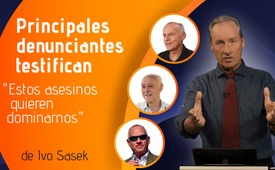 ¡Estos asesinos quieren dominarnos! Los principales denunciantes testifican (de Ivo Sasek)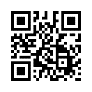 Los vacunados y los no vacunados estarán de acuerdo al 100% según este resumen del fundador de Kla.TV, Ivo Sasek: ¡No se debe permitir que este tipo de gente nos domine! Primero nos impusieron sus inyecciones genéticas diezmadoras - ¡un experimento prohibido! ¡Censuraron estrictamente cualquier voz disidente competente! Nos impusieron medidas pandémicas sin base científica. Se protegieron legalmente contra cualquier responsabilidad y luego generaron trillones de beneficios con Covid19. Ahora nos están cargando con sus costes legales, que necesitan para luchar contra sus víctimas de las vacunas. Están abandonando sin piedad a sus víctimas de las vacunas. Pero el mismo tipo de gente también nos está perjudicando con sus tecnologías de geoingeniería y 5G. ¡Descubre aquí lo que sus inyecciones de ARNm combinadas con la 5G y la geoingeniería están haciendo a tu cerebro! ¡Educa, salva vidas!Trailer: Ya habéis escuchado palabras y testimonios contundentes de los inventores directos de estas tecnologías. Pero lo más catastrófico es la combinación de todas las tecnologías ya mencionadas. Tanto las inyecciones de ARNm como la 5G o las sustancias chemtrails tienen siempre un mismo efecto, y se refuerzan mutuamente: nuestra fuerza de voluntad, nuestra capacidad de pensar, es decir, nuestra capacidad de concentración, se paraliza cada vez más.
Cuando un delincuente es sorprendido in fraganti, tiene exactamente tres opciones: rendición inmediata, huida inmediata o ataque abierto. Big-Pharma con su fraude mundial de vacunación ha sido pillada in fraganti. Miles de testigos expertos han rodeado a Big-Pharma con su OMS desde la plandemia Covid y los han expuesto a la luz de la verdad. Como demuestran los acontecimientos actuales en la política, la medicina, la ciencia, etc., Big Pharma con sus medios de comunicación del cartel y los políticos que están confabulados con ellos nunca soñaría con capitular. Esta mafia mundial tampoco piensa huir. No lo necesitan. Al contrario, flanqueados por sus vasallos judiciales, ya se han asegurado de que su posición jurídica es totalmente segura. Así que, en primer lugar, no necesitaba escapar. Así que se ha preparado inmediatamente para un gran ataque contra sus denunciantes y, en última instancia, contra el mundo entero. Y está a punto de dar el gran salto sobre ésta su presa. Las armas que está utilizando en su guerra de agresión contra la humanidad son estudios completamente estupefactos y mendaces, elaborados por sus propios agentes. Y como estos agentes están implicados en conflictos de intereses de alto nivel, se presentan, como lobos con piel de cordero, disfrazados de supuestos expertos independientes. Y basándose en afirmaciones erróneas completamente insostenibles, Big Pharma, a través de los medios de comunicación de su propio cártel, exalta actualmente sus grandes éxitos de vacunación en todo el mundo. Y precisamente con esta delirante mentira de haber salvado millones de vidas con sus vacunas covídicas ocultan el hecho mil veces demostrado de que en realidad y en verdad estas mismas vacunas han dañado permanentemente a millones de personas y han matado a otras incontables. Pero, por si fuera poco, ya están moviendo los hilos para las próximas plandemias con medidas aún más restrictivas que, por ejemplo, la Covid-19. En el futuro, éstas serán prescritas, impuestas y rigurosamente aplicadas sin excepción por instituciones estrechamente vinculadas a la propia Big Pharma. La conclusión es que todo este juego es tan increíblemente ridículo como niños jugando en un arenero. Usted debe recordar a esos niños dominantes en la caja de arena, en su propia juventud. Estos malvados compañeros de juego cambiaban arbitrariamente todas las reglas conocidas del juego en todo tipo de nuevas "leyes", a su antojo. Siempre lo hacían cuando veían peligrar de algún modo su propia ventaja, sus beneficios o su pequeño poder. ¿Es así? Entonces, los niños débiles eran siempre inmediatamente abrumados por estas mentes dominantes, de forma similar a como fuimos abrumados como pueblos enteros cuando todas estas regulaciones más perversas y nuevas leyes y reglas estatales del juego nos fueron impuestas por políticos amantes de las farmacéuticas y similares. Pero a diferencia de los niños, el mundo adulto ha demostrado ser mucho más obediente. Porque los niños sobrecargados suelen abandonar el arenero y el patio de recreo o lo que sea con bastante rapidez cuando los malvados y dominantes cabezas de niño les imponen constantemente nuevas reglas. El magullado y desgraciado mundo adulto, en cambio, permanece, por así decirlo, hipnotizado, acuclillado en su arenero, aceptando sumisamente una tiranía tras otra. Yo digo, antes de que finalmente se sometan a esta dictadura arbitraria de la salud mundial de Big-Pharma,
Si al final sigues sometiéndote a su OMS, etc., por favor echa otra mirada sobria a tu alrededor. Fíjaos en el tipo de personas a las que les está pasando la pelota del poder. Y digo las cosas como son: ni a los partidarios de la vacunación ni a los que se oponen a ella les gustará este tipo de gente que quiere gobernarlo todo. Digo que a ninguna persona normal bajo este cielo le gustará esta gente. Porque son un mismo grupo de perpetradores que, con su Plandemia de Corona, siguen mostrándonos de lo que son capaces. Me gustaría recordar algunas cosas: ¡ellos acaban de imponernos vacunas que se ha demostrado que no eran vacunas en absoluto! Y ello a pesar de las fuertes protestas de los expertos independientes en masa, que ya pusieron el grito en el cielo a primera hora. A pesar de todo, inyectaron genes altamente tóxicos a decenas de millones de personas ignorantes y llevaron a cabo experimentos estrictamente prohibidos. Las pruebas demuestran que incluso nos sirvieron cócteles de veneno en tres lotes diferentes. Uno era inofensivo como un placebo, el segundo era de peligroso a moderadamente peligroso, el tercero era incluso letal. ¡Todo probado! Y esto a pesar de todas las advertencias previas de expertos de alto rango. Simplemente forzaron negligentemente todo el asunto incluso sin ninguna prueba o prueba superada. Y todas sus afirmaciones sobre sus vacunas, sobre su máscara y sus medidas planémicas se basaban, además, en datos realmente inventados libremente, completamente insensatos, en teorías científicamente absolutamente insostenibles, es más, en mentiras espeluznantes, hay que decirlo en parte, con las que además simplemente habían arrollado sin piedad todos los estudios de detección válidos. Y ya ven, los mismos que ahora quieren lograr la dominación mundial a través del sistema sanitario no han cejado en su empeño ni siquiera después de que todo haya sucedido exactamente como ya habían advertido previamente los expertos escépticos de todo el mundo. ¿Lo veís? Por el contrario, estos cárteles farmacéuticos incluso se han asegurado legalmente a tiempo contra cualquier procesamiento y cualquier responsabilidad. Y ahora la cosa se pone aún peor: la misma clase de gente también se ha asegurado astutamente de que ninguna compañía de seguros de enfermedad tenga que pagar por los daños de la vacunación que se han producido. Porque, bien mirado, los seguros de enfermedad no son más que brazos extendidos de estos cárteles farmacéuticos criminales. El pago de indemnizaciones por parte de los seguros de enfermedad diezmaría la maximización de beneficios de la industria farmacéutica, ¿lo entendéis? Así que ya veís, este tipo de gente ha conseguido dejar a todas las víctimas de su experimento mortal sobre los pueblos indefensas y desamparadas con sus daños. Pero ahora se pone peor. ¡Ahora escucha con atención! La misma clase de gente también ha cambiado y retorcido toda la base legal de tal manera que sólo ellos como perpetradores, ellos como atacantes y profanadores de toda la humanidad, ¡están legalmente cubiertos! En otras palabras, son los únicos que se están beneficiando masivamente de toda esta crisis, con miles y miles de millones, como hemos visto una y otra vez. Esto significa que en cualquier parte del mundo donde las víctimas de las vacunas reclamen daños y perjuicios o quieran responsabilizar a Big Pharma y sus carteles, Big Pharma ni siquiera tiene que pagar los costes legales de su defensa. Por favor, ¡comprended por favor qué clase de personas son! Sus leyes astutamente ideadas están diseñadas de tal manera que nosotros, los contribuyentes defraudados, tengamos que pagar los costes legales de estos asesinos insolentes. Sí, nosotros, los compañeros agraviados, por lo tanto también estamos financiando la lucha de esta mafia asesina, digo esta asesina de la vacunación, contra todas sus víctimas de la vacunación. Reflexionad en ello. Ved, es precisamente esta clase de persona, y no otra, la que ahora quiere ser elegida líder tanto de los no vacunados como de los vacunados. Si no lo hacemos ahora de forma conjunta, yo digo prisiones a prueba de fugas a estos criminales más graves y sus mentalidades caja de arena de inmediato. Hasta entonces, sin embargo, debemos hacer tres demandas inflexibles a nuestros gobiernos y medios de comunicación:

1.  el discurso siempre abierto sobre todos estos crímenes presenciados,
2.   la completa reevaluación de todos estos graves crímenes aquí mencionados,
3.   la prohibición absoluta de los beneficios de las crisis para Big Pharma y todos los grandes especuladores que, en su mentalidad, capitalizan las crisis y catástrofes.

Así que, ya veis, y eso era sólo el principio otra vez, porque ahora la cosa se pone mucho más espesa. Por favor, quedáos conmigo hasta que entiendáis realmente de lo que estamos hablando aquí.

Un libro que acaba de publicar el médico y genetista molecular Dr. Michael Nehls se titula "El cerebro adoctrinado".


Nehls documenta este ataque oculto y deliberado contra un mecanismo neurobiológico muy importante en nosotros, a saber, el que crea y preserva nuestra individualidad. Todo está en la mente. Muestra cómo este mecanismo central del desarrollo de nuestra personalidad se ve perturbado y secuestrado de forma muy selectiva por estas vacunas. El Dr. Nehls testifica que la sociedad se hace maleable deliberadamente de esta manera - Nehls literalmente: "Lo que estamos experimentando es un ataque dirigido contra nuestro cerebro, nuestra individualidad creativa y nuestra memoria autobiográfica. Si se quiere dominar a la gente, no se trata sólo de debilitar su sistema inmunitario normal, sino también su sistema inmunitario mental, es decir, su capacidad para defenderse de los ataques." Fin de la cita.

Así que nos explica cómo la proteína spike inhibe drásticamente la formación de nuevas células cerebrales en el hipocampo (explicación de palabras: una parte especial del cerebro). El virus también ha sido modificado, dice, para que pueda atravesar la barrera hematoencefálica. Cita: "Sabíamos desde el principio que el cerebro sufriría daños", subraya el genetista molecular.

En palabras sencillas: el objetivo es reducir la eficacia de nuestro cerebro. Conseguir que el hipocampo se encoja. En resumen, se trata de un ataque a toda nuestra capacidad de pensamiento y a nuestros recuerdos. ¿Es burdo o no? Nehls está convencido de que, no por otra razón, todas las vacunas, incluso las de la gripe, se están pasando actualmente a preparados de ARNm.

Cuando se le preguntó entonces al Dr. Nehls a qué objetivo último podría servir todo esto, dijo -y vuelvo a citarle-: "Quieren prepararnos para una sociedad controlada por la IA, (eso significa "inteligencia artificial") en la que todo debe ser predecible y calculable. Se supone que debemos hacer todo lo que se nos pida". Fin de la cita.

Según este genetista molecular, el objetivo de esta transformación de la sociedad es que en algún momento la gente sólo viva con miedo, toda su personalidad sólo consista en miedo, por así decirlo, para que en algún momento digamos: "Me parece estupendo que el gobierno, la OMS tome por fin las riendas. También necesitamos el WEF y el Great Reset propagado por Klaus Schwab, etc. - necesitamos un gobierno mundial fuerte." A eso se reduce todo.

Por cierto, el Dr. Nehls recomendó como antídoto eficaz contra estas campañas de atontamiento que utilicemos nuestros cerebros de la forma más activa posible, por ejemplo, mediante una labor educativa constante o mucho pensamiento creativo, trabajando, cooperando sobre todo. También dijo: "Si nos hubiéramos limitado a tomar mayores cantidades de vitamina D durante la fase de corona, no habría habido ni un solo enfermo de corona". Una declaración de un genetista molecular, entendéis. Además, el Alzheimer podría reducirse en un 70% de esta manera -con 6 Euros al año por un poco de vitamina D-, esto sólo como nota al margen.

Pero ahora volvamos a nuestros atormentadores: este tipo de personas que nos han hecho y nos siguen haciendo todo esto con Covid, desgraciadamente tiene algunas áreas más de trabajo, es decir, tecnologías muy peligrosas. Pero en la cúspide de la pirámide, es una misma empresa, o para quedarnos con la imagen que se ha abierto, un mismo atacante detrás de todo.

Por lo tanto, el mismo tipo de persona también está operando, por ejemplo, las tecnologías de geoingeniería y también las tecnologías 5G. Es el mismo tipo de persona que opera las cerca de 200 instalaciones HAARP, es decir, armas meteorológicas, que han salido a la luz en todo el mundo. Y todos estos departamentos juntos, por desgracia, forman un gran todo. Ahora les demostraré esto de boca de los inventores de estas tecnologías, de su propia boca. Cada una de las siguientes afirmaciones está respaldada por fuentes de primera mano y se encuentran a continuación en el texto del programa.
Sé que ahora suena a pura locura, pero realmente estamos en una tercera guerra mundial dirigida por híbridos. Se está librando en silencio, es decir, con agentes de guerra biológica, con tecnologías de IA, con armas de radiación, con armas químicas, en otras palabras, con armas y medios que son predominantemente invisibles a los ojos. Es una guerra invisible, eso es lo que significa híbrido, pero esta guerra es tanto más mortífera. Y yo digo: al final se cobrará muchas más víctimas que todas las guerras anteriores juntas, si no lo impedimos ahora juntos como pueblo.

Si es posible, consultad también las fuentes de primera mano que se enumeran a continuación, en la medida de lo posible. Todas las declaraciones más importantes están realmente filmadas allí, se tiene las grabaciones originales de lo que estoy testificando aquí.

Resumiré aquí lo esencial: mirad, tanto las vacunas de ARNm como la geoingeniería y la tecnología 5G, junto con los contadores inteligentes, que pueden mencionar y algunos más, forman un sistema homogéneo, de eso se trata. Una única arma de ataque indeciblemente peligrosa contra la humanidad. Y hay que subrayar de nuevo que el llamado virus Covid es un producto puramente militar. Es imposible que se haya originado en la naturaleza. Está irrefutablemente probado, es un arma de guerra biológica creada al 100% en el laboratorio por científicos locos. Este hecho está siendo confirmado por cada vez más investigadores independientes competentes. Sin embargo, no puedo abarcarlos todos aquí.

Así que las proteínas de punta administradas por las inyecciones de ARNm llegan a la sangre y al cerebro humano y hacen exactamente lo que hacen las antenas de telefonía móvil 4G y ahora, centuplicadas, las 5G. Las nanopartículas rociadas en las personas durante años por los chemtrails de geoingeniería también están trabajando hacia el mismo objetivo. Así que la conclusión es un ataque militar hostil para limpiar la llamada superpoblación. Tómalo, compruébalo, lo tenemos todo sólidamente probado con Kla.TV.

Y una vez más: ¡el mismo tipo de personas acaba de mostrarnos cómo es capaz de detener la ayuda mundial contra el hambre para financiar con esos fondos ahorrados las medidas de Corona contra nosotros! ¡Las medidas! Han costado miles de millones, ya lo sabéis. Así que, por un lado, han enviado a innumerables personas a morir de hambre para obligarnos, por otro, a sus vacunaciones. Por lo tanto, cualquier vacunación obligatoria, incluso cualquier vacunación concebible en el futuro, debe ser puesta al 100% bajo sospecha de ofensiva militar - desde este punto de vista. ¿Lo entendéis? Por lo tanto, repito: cuidado básicamente con cada vacunación en el futuro, porque cada vacunación, bajo cualquier nombre que aparezca, puede ser una inyección de proteína de pico de ARNm camuflada, que las contienen.

Pero también cada antena 5G erigida, cada contador inteligente instalado, etc. sirve a la misma agenda de este tipo de personas. Sí, en el análisis final, hay que decir -y esto puede ser ahora lo más difícil de digerir, el trozo más duro de digerir para la humanidad actual: al final, literalmente cada teléfono móvil que se enciende también sirve como un módulo de peso en esta construcción de dominación del mundo de estos supervisores totales.

Pero ahora pasemos a las pruebas:

Sobre el 5G, probablemente el informante más competente que hay sobre el tema bajo este cielo testifica, y lo citaré una vez: "Tengo que decirles que el 5G es un asesino". Mark Steel: "Tengo que decirles que el 5G es un asesino. Soy Mark Steele y para aquellos de ustedes que no han oído hablar de mí antes, soy uno de los principales expertos en sistemas de armas y head-up display del mundo. Y soy un experto porque inventé estos sistemas".

Cita del IEEE (Instituto de Ingenieros Eléctricos y Electrónicos):

"Es importante entender lo que hace la 5G y lo que simplemente se pretende que haga. Esta tecnología hirvió los ojos como huevos en la Segunda Guerra Mundial. Todos tenemos que entender que se trata de armas militares, son frecuencias de ataque. Eso es todo lo que necesitas saber al respecto. Es tortura por radiación de microondas, eso es lo que es". Fin de la cita.
Y ahora una cita del especialista Thomas Joseph Brown, y él testifica, yo también lo cito: " ... Es la misma radiación utilizada en los sistemas de armas para dispersar a las multitudes". Fin de la cita. Ves, todos dicen lo mismo. Steele, el inventor del 5G, sigue hablando de lentes de enfoque muy potentes que incluso pueden hacer un mapa 3D de nuestras casas a través del 5G. Steele dice literalmente: "La frecuencia de 868 MHz se utiliza específicamente para la vigilancia del campo de batalla porque la radiación de subgigahercios es capaz de atravesar muros sólidos de hormigón con facilidad. Es un sistema de adquisición de objetivos. Las"Antenas de conjunto controladas en fase" es un radar de campo de batalla que es extremadamente bueno identificando objetivos en un campo de batalla y fijándose en esos objetivos. No sólo eso, puede atacarte como individuo, como objetivo. Eso significa que cada detective trabajando en un caso, cualquier abogado, cualquier activista que se ocupe de algo controvertido, los pone bajo una amenaza potencialmente mortal".

Sobre las antenas colocadas encima de las farolas LED, Steele declara que están disfrazadas de sistemas de control y son básicamente sistemas de armas para el campo de batalla. Se lo dice el inventor de estas cosas. Dice que la primera antena de fase se llamó "Mammoth". Según su testimonio, fue desarrollada por los alemanes en la Segunda Guerra Mundial y construida para identificar los aviones aliados que se acercaban. Pero el desarrollo ha progresado enormemente desde entonces, señala.

Barrie Trower, antiguo especialista de la Royal Navy en el desarrollo de armas de microondas, también da testimonio de este suceso de erradicación, diciendo: " ... Así que entendí la guerra con microondas y cómo se puede dañar a la gente con ellas y el daño que pueden causar. Las microondas se utilizaban entonces -y hasta hoy- como arma. Es un arma perfectamente disfrazada".

Mirad, no es una teoría de la conspiración, son los inventores y desarrolladores de estas cosas.
Trower respalda sus afirmaciones con acciones de los gobiernos -que, por cierto, no gustan a ciertos grupos de personas-, como con las mujeres que protestaron en Greenham por los misiles estadounidenses, etc. A ellas las metieron simplemente en el microondas, lo que lo prueba todo. Luego simplemente las metieron en el microondas, lo que lo prueba todo. A los católicos de Irlanda del Norte también los metieron en el microondas para que enfermaran. Y señala que esto se ha hecho durante mucho tiempo en todo el mundo.

Trower vuelve a decir: "También es un arma con la que no te das cuenta de que te están disparando porque la dosis es muy baja, lo que es más peligroso que una dosis alta. Es una dosis muy baja, y puede durar un año, pero puedes causar daños neurológicos y cáncer con dosis bajas de microondas. Puedes enfermar a tus enemigos. Es un arma perfecta para los gobiernos".

Ahora llegamos al experto Max Igan. Él también subraya que la 5ª generación de comunicaciones móviles es algo completamente diferente a todo lo que ha habido antes. Ya ni siquiera es la misma tecnología, porque es tecnología militar milimétrica, dice. Todos especialistas. Si estudias esta tecnología, por ejemplo en las publicaciones de DARPA (Defense Advanced Research Projects Agency), etc., te das cuenta de que realmente puedes influir y hacer cualquier cosa con 5G: por ejemplo, el control selectivo de multitudes, la guerra psicológica, la vigilancia perfecta. Sencillamente, todo lo que se pueda imaginar se puede hacer con 5G. Todas las aplicaciones militares que tienen elementos electromagnéticos podrían hacerse con 5G. Hasta ahí llega. Escuchen lo que se está testificando aquí. Verás, esta tecnología 5G se está desplegando ahora de forma generalizada.
Sobre el vínculo entre la geoingeniería, es decir, los chemtrails y la 5G, Mark Steele, el inventor de la 5G, ha declarado textualmente lo siguiente. Cito: "Todo está conectado. Las partículas metálicas permiten a las antenas 5G identificarte e incluso en tu casa 24/7 para vigilarte."

Ves, y sin embargo todos hemos sido cubiertos regularmente con decenas de miles de toneladas de nanopartículas de estos chemtrails en los últimos años - no hemos sido todos testigos. Steel testifica que esto es lo que está impregnando nuestros cuerpos. Así que estas partículas, dice, crean una especie de brillo fosforescente para que podamos ser detectados en nuestras casas, incluso en búnkeres, donde sea. Dice que el 5G es capaz de encontrarnos en cualquier parte porque estas partículas actúan como una especie de antena o baliza para esta tecnología.

Pero también el especialista de alto nivel John Patterson ha pasado 20 años -escuchen con atención- 20 años probando sistemas digitales, y con el tiempo comprendió los peligros de la radiación electromagnética, lo peligrosa que es. Y hoy atestigua que el campo bioeléctrico de todo nuestro cuerpo se desgarra, por así decirlo, como los campos bioeléctricos de nuestros cerebros, nuestros sistemas nerviosos que se comunican con nuestros músculos, etc.

Olle Johansson, del Instituto Karolinska de Suecia, también señaló con rotundidad: "Según Olle Johansson, del Instituto Karolinska de Suecia, la exposición a la radiación existente es de un quintillón. Es decir, 18 ceros más que la radiación natural".

Pero lo más desastroso de todo esto es la combinación de todas las tecnologías ya mencionadas. Tanto los aerosoles de ARNm como la 5G o las sustancias de los chemtrails hacen siempre una misma cosa, y se refuerzan aún más entre sí. ¿Qué está en juego? Se trata de nuestra fuerza de voluntad, de la restricción de nuestra capacidad de pensar, es decir, nuestra capacidad de concentración está cada vez más paralizada. En otras palabras, cada vez resulta más agotador para las personas ser conscientes de los contextos, resistirse -lo digo de entrada- a recordar cosas o incluso a aprender cosas nuevas. El cerebro humano está condicionado a ser cada vez más pasivo, cada vez más indiferente, en otras palabras. Esta pasividad ya ha sido precondicionada durante décadas a través de la televisión, la industria del entretenimiento, las drogas de contrabando, la sexualización, incluso hasta nuestros hijos y similares. Daos cuenta por favor de que todo está conectado. Todo junto ha agotado nuestra energía mental de pensamiento, en otras palabras, ha paralizado nuestra actividad cerebral, nuestra curiosidad. Del mismo modo, a través de la publicidad constante, especialmente de bebidas alcohólicas pesadas y similares, nuestras llamadas neuronas índice han sido atacadas masivamente. Ya no podemos recordar bien las cosas. Pero esta disminución de nuestra capacidad de pensar también se ve apoyada masivamente por el constante oscurecimiento del sol como resultado de los chemtrails - todos lo hemos experimentado. En otras palabras, nos roban la importantísima vitamina D. Y, por supuesto, nuestros atacantes también sustituyen esta vitamina, esta deficiencia de vitamina de nuevo con sus proteínas de pico de todas las cosas - y así este círculo diabólico se cierra de nuevo. Cada vez más, la humanidad está siendo mental y espiritualmente bloqueada por esta alianza impía. Esta parálisis -digo yo- alcanza a la percepción espiritual y al espíritu del pueblo de Dios, a las oraciones del pueblo de Dios. Bajo esta irradiación son cada vez menos capaces de asumir nuevos pensamientos, de enfrentarse a los problemas, de luchar. La falta de voluntad y la tendencia a la depresión, por el contrario, se han triplicado desde las inyecciones de Covid 2020. Escuchad esto. Los estudiantes se están atontando visiblemente, volviéndose cada vez más incapaces de aprender. Tienes todas las fuentes más abajo, como ya he dicho, donde ampliar esto. El Alzheimer es también un producto principal probado de estos ataques. Entre los jóvenes, el Alzheimer ha aumentado un 30% desde las vacunaciones. Esto es lo que parece. Resulta especialmente llamativo que incluso los bebés, que nunca han pertenecido al grupo problemático, estén y hayan estado afectados masivamente. Y desde la perspectiva de todos los especialistas, siempre se trata de hacer dócil a la humanidad -desde el nacimiento, si es posible-, sí, de producir una especie de atontamiento selectivo para hacer a la humanidad receptiva a la inteligencia artificial. Ese es el gran plan. Esta vendrá entonces como el gran salvador, por así decirlo, y el ayudante para superar nuestra debilidad, para complementarla. Verás, la cosecha de esta revolución de la IA ha sido planeada para 2030 a más tardar. Tenemos todos estos documentos. Es decir, para entonces el ataque, la toma de posesión de todos los pasivos, es decir, de todos los atontados e indefensos, ya debería haber tenido lugar. 2030 - ese es el plan. Impidámoslo juntos.

De nuevo a Olle Johansson, del Instituto Karolinska de Suecia. Él ha señalado en particular que estos efectos altamente peligrosos de la radiación electromagnética en nuestra vida biológica han sido demostrados en miles de estudios desde 1932. Y todo esto sugiere que realmente nos dirigimos directamente hacia una catástrofe sanitaria mundial, queridos, y una catástrofe peor que cualquier adicción y consumo de tabaco o drogas.
La 5G es una radiación electromagnética concentrada y focalizada 100 veces superior a cualquier radiación de telefonía móvil anterior. La 5G -una vez más- se corresponde así con la radiación de los sistemas de armamento que funcionan con energía dirigida. Un equipo internacional de 237 científicos del campo de los "campos electromagnéticos" de 41 países también pidió a la ONU, especialmente a la OMS, que elabore rápidamente directrices más estrictas para una mayor protección contra la radiación. Pidieron medidas de precaución e instaron literalmente al deber de educar a la población sobre los considerables riesgos para la salud. Especialmente sobre los riesgos para los niños, los fetos y su desarrollo. Pero ya ven, todo era una inútil labor de amor. Y eso incluso mientras denunciaban los cerca de 20.000 satélites que se van a colocar en órbita baja en estos días nuestros. Al fin y al cabo, el plan es que estos satélites envíen esta señal 5G a todos los rincones de la Tierra. Hasta ahí llega esta banda. Y yo digo que realmente sólo puede haber una respuesta correcta a eso. ¿Sabes cuál es? Estas armas mortales que nos apuntan en forma de antenas de telefonía móvil ¡deben desaparecer todas! ¡Yo digo que todas! Al igual que todos los experimentos de ARNm. Al igual que tienen que desaparecer por completo. No sólo reducirse un poco. ¿Entendéis? ¡Que desaparezcan por completo! Esa es la única respuesta correcta! Verán, para nuestra comunicación habitual, las tecnologías completamente inofensivas son suficientes, ¡son con creces suficientes! Podemos prescindir de todo lo demás, o tal vez acceder a ello atados a cables en casa.
Otra pregunta directa: ¿qué pasa con la emergente tecnología inteligente? "Inteligente", qué significa eso en realidad. Escuchemos la respuesta del inventor del 5G, Mark Steele: "Todo lo que lleve asociado el término 'inteligente' significa tecnología secreta para armamento militar en zonas residenciales, eso significa 'SMART'. Cada pieza de tecnología inteligente está diseñada para su uso en el campo de batalla o para la vigilancia. Es obvio que estos Es obvio que estos desarrollos necesitan ser comercializados para que la gente los lleve a sus hogares. Son antenas de radar, antenas de radar en fase". Y luego él, el inventor del 5G, subrayó que esta señal de radar 5G acabará destruyendo y matando a todas las abejas y, por último, pero no por ello menos importante, a toda estructura biológica. No es una teoría conspirativa, sino la palabra del inventor de estos aparatos. Con el tiempo, estas radiaciones volverían infértiles el ganado y la tierra. Entonces la tierra perdería cada vez más valor y los agricultores se extinguirían. Su declaración, sí.
Así que, en resumen, Steele ha confirmado que el multimillonario despliegue de 5G por parte de nuestros gobiernos amigos no es más que una instalación armamentística disfrazada de medio de comunicación. Esto va un paso más allá. Dice que todo el asunto debería clasificarse como terrorismo ecológico. ¿Se dan cuenta de la importancia de estas cosas?
En realidad, la demencia provocada, la diabetes, las enfermedades mentales y de todo tipo están paralizando el país. Ya han escuchado palabras y testimonios contundentes directamente de boca de los inventores de estas tecnologías. Ya conocen los testimonios del Prof. Dr. Bhakdi y de todo tipo de eminentes profesores, todo tipo de científicos sobre el tema de la vacunación con ARNm. Si no, por favor, estúdielos en nuestros programas de Kla.TV sobre el tema. Podéis encontrarlo. Sacha Stone, realizador de la película 5G Apocalypse, ha declarado en resumen: "Me he reunido con biólogos celulares y moleculares, microscopistas sanguíneos, desarrolladores de armas, activistas y científicos, y todas sus opiniones llevan a una conclusión: el 5G es con toda seguridad el final del juego. Es un acontecimiento de extinción, que se introducirá en nuestros hogares, en nuestras escuelas y calles, directamente en las células de nuestros cuerpos humanos. Es un peligro tan inmenso que resulta difícil de describir. (...) Pero significa, sencillamente, que serás visto y convertido en objetivo en cualquier lugar de tu propia casa. En cualquier lugar de la superficie de la tierra pueden encontrarte y ponerte como objetivo. Serás visible para los amos invisibles, cada uno de nosotros, en todo momento".
Yo digo, por favor, llevad urgentemente estos graves testimonios a toda la gente, a periodistas, predicadores, líderes de iglesias, políticos, dondequiera que podáis encontrarlos cerca de vosotros, dondequiera que estéis. ¡El tiempo apremia, queridos! Resumo: Esta mafia de la sociedad secreta, que se ha elevado por encima de todo a los resortes del poder y por encima de todo dispositivo de protección, judicial, etc., ¡debe ser reconocida por el pueblo, derrocada y puesta entre rejas! No hay otra alternativa. Pero si continúa este silencio mundial del poder judicial, manifiestamente inconcebible, el propio poder judicial obligará a los pueblos indefensos a crear nuevos tribunales legales del pueblo.
El poder judicial se pone inmediatamente en marcha cuando, por ejemplo, Big Pharma y sus vasallos susurran siquiera la existencia de una nueva variante de Corona en alguna alcantarilla, o de sólo dos personas que dan positivo en algún lugar. Sin embargo, el mismo poder judicial permanece irónicamente en silencio cuando, por otro lado, ¡millones de personas claman que las negligentes soluciones rápidas covídicas han dañado, lisiado o incluso matado a sus seres queridos!
Por ello, Kla.TV se esforzará para que se creen cursos adecuados que eduquen sobre los pasos legales a seguir ante los necesarios tribunales populares. Que se emitan, y que se emitan basándose en las leyes y constituciones vigentes de los pueblos. El tiempo corre, queridos. Por favor, ¡pasad a la acción y difundid todos estos conocimientos allí donde podáis!
Soy Ivo Sasek, que está ante Dios desde hace 47 años.de is.Fuentes:Vídeo «Tecnología militar 5G»: 
Mark Steele:
https://www.youtube.com/watch?v=irs2-qRkDeM&feature=youtube

Barrie Trower:
https://www.kla.tv/Dr.BarrieTrower

5G Apocalypse - The Extinction Event( película de Sacha Stone):: 
https://www.kla.tv/14425
https://www.kla.tv/17867

El cerebro adoctrinado - Dr Michael Nehls
https://www.oval.media/das-indoktrinierte-gehirn/
https://transition-news.org/der-mentale-great-reset

Geoingeniería: vínculo con el secretismo - 
ex agente de la CIA Kevin Shipp:
www.kla.tv/11729

Virus de laboratorio
Investigación ilegal sobre armas biológicas 
(con créditos para el Dr. David Martin) 
www.kla.tv/26554

Corona Pandemic - the global terrorist act and financial heist( discurso del Dr. David Martin en el Parlamento de la UE): 
www.kla.tv/26260

Nuevo estudio: Todas las "variantes" de Covid parecen proceder del laboratorio:
https://report24.news/neue-studie-alle-covid-varianten-scheinen-aus-dem-labor-zu-stammen/?feed_id=33220
Estudio de los japoneses: https://zenodo.org/record/8216373

Entrevista con el Prof. Dr. Olle Johansson:
www.kla.tv/25463

La comparación con el silencio de las farmacéuticas y el poder judicial: 
por Michael Johanni, activista de derechos humanos, fundador y autor de libros, agosto de 2023

¡En 2019, ¡hasta 20.000 personas murieron en Alemania solo por bacterias/gérmenes que contrajeron en hospitales!
Fuentes de información: https://www.rki.de/DE/Content/Service/Presse/Pressemitteilungen/2019/14_2019.html
https://www.krankenhausinfektionen.info/ki-de/kikrankenhaus-infektionen/post-operative-wundinfektionen

Según un informe de la "Aktionsbündnis Patientensicherheit e.V." de Berlín, hasta 85.000 personas siguen muriendo cada año por sepsis( envenenamiento de la sangre).
Fuente de información: 
https://www.aps-ev.de/Projekte/kampagne-deutschland-erkennt-sepsis/

En 2018, más de 120 000 personas murieron solo en Alemania debido al tabaquismo.
Fuente de información: 
https://www.dkfz.de/de/presse/pressemitteilungen/2020/dkfz-pm-20-73-Neuer-Tabakatlas-des-Deutschen-Krebsforschungszentrums-erschienen.php

Las cardiopatías mataron en total a unas 121 400 personas en 2020.
Fuente de información: 
https://herzstiftung.de/service-und-aktuelles/presse/pressemitteilungen/herzbericht-2021-herzschwaeche-corona

En Alemania, más de 9.000 personas murieron por suicidio en 2020.
Fuente de información: 
https://agus-selbsthilfe.de/info-zu-suizid/tod-durch-suizid/zahlen-und-statistiken/

¡En 2022 murieron aproximadamente 2.800 personas en las carreteras alemanas!
Informationsquelle: 
https://www.autozeitung.de/verkehrstote-deutschland-unfallstatistik-196806.html

¡Alrededor de 1,6 millones de personas siguen muriendo de tuberculosis en el mundo cada año!
Fuente de información:
https://www.ages.at/mensch/krankheit/krankheitserreger-von-a-bis-z/tuberkulose

Algunos ejemplos de consecuencias debidas a la vacunación Corona: 
Disminución de la fertilidad, falta de inmunidad, atontamiento
Alemania
En comparación con 2021, la llamada tasa global de fecundidad descendió un 14%. 
https://www.stattzeitung.org/artikel-lesen/2023-08-31-moderne-kastration-unfurchtbarkeit-durch-impfung.html

Australia
Otro estudio publicado en Frontiers in Immunology, el 25 de agosto de 2023.
En Australia, los niños vacunados con la vacuna de Pfizer entre los 5 y los 11 años presentaban una respuesta inmunitaria reducida frente a patógenos víricos y bacterianos cuando se les realizó la prueba 28 días después de su segunda inyección. En otras palabras, sufrían inmunodeficiencia adquirida por vacunación( "VAIDS"). En resumen, se habían vuelto más susceptibles a una serie de enfermedades como consecuencia de la vacunación.
https://expose-news.com/2023/09/02/more-evidence-of-harm-politicians-push-more-vaccines/
https://www.frontiersin.org/articles/10.3389/fimmu.2023.1242380/full

EE.UU.
"Associated Press: Los profesores informan de lo mal que se les dan las matemáticas a los estudiantes de primer curso. Esto se debe probablemente a Covid: los estudiantes que acceden a la universidad en EE.UU. no aciertan en matemáticas básicas en gran número.
https://apnews.com/article/college-math-test-help-6cca6a5e873d5aeb5e75b4f94125d48c

Otro informe muestra que la capacidad lectora y la habilidad matemática de los niños de 13 años nunca ha estado tan mal como ahora después de todos los encierros, vacunaciones, etc.... Esto es lo que muestran las pruebas a nivel nacional en EEUU.
https://apnews.com/article/math-reading-test-scores-pandemic-school-032eafd7d087227f42808052fe447d76Kla.TV – Las otras noticias ... libre – independiente – no censurada ...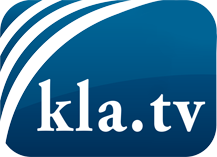 lo que los medios de comunicación no deberían omitir ...poco escuchado – del pueblo para el pueblo ...cada viernes emisiones a las 19:45 horas en www.kla.tv/es¡Vale la pena seguir adelante!Para obtener una suscripción gratuita con noticias mensuales
por correo electrónico, suscríbase a: www.kla.tv/abo-esAviso de seguridad:Lamentablemente, las voces discrepantes siguen siendo censuradas y reprimidas. Mientras no informemos según los intereses e ideologías de la prensa del sistema, debemos esperar siempre que se busquen pretextos para bloquear o perjudicar a Kla.TV.Por lo tanto, ¡conéctese hoy con independencia de Internet!
Haga clic aquí: www.kla.tv/vernetzung&lang=esLicencia:    Licencia Creative Commons con atribución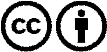 ¡Se desea la distribución y reprocesamiento con atribución! Sin embargo, el material no puede presentarse fuera de contexto.
Con las instituciones financiadas con dinero público está prohibido el uso sin consulta.Las infracciones pueden ser perseguidas.